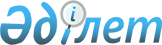 О внесении дополнений в решение Атырауского городского Маслихата от 3 февраля 2014 года № 175 "Об установлении перечня памятных дат и праздничных дней, кратности оказания социальной помощи и установление размера социальной помощи для отдельно взятой категории получателей"
					
			Утративший силу
			
			
		
					Решение Атырауского городского маслихата Атырауской области от 30 апреля 2021 года № 57. Зарегистрировано Департаментом юстиции Атырауской области 12 мая 2021 года № 4953. Утратило силу решением Атырауского городского маслихата Атырауской области от 24 мая 2022 года № 166
      Сноска. Утратило силу решением Атырауского городского маслихата Атырауской области от 24.05.2022 года № 166 (вводится в действие по истечении десяти календарных дней после дня его первого официального опубликования).
      В соответствии со статьей 6 Закона Республики Казахстан от 23 января 2001 года "О местном государственном управлении и самоуправлении в Республике Казахстан", подпунктом 3) пункта 2 статьи 11 Закона Республики Казахстан от 13 апреля 2005 года "О социальной защите инвалидов в Республике Казахстан" и статьей 26 Закона Республики Казахстан от 6 апреля 2016 года "О правовых актах", Маслихат города Атырау РЕШИЛ:
      1. Внести в решение Атырауского городского Маслихата от 3 февраля 2014 года № 175 "Об установлении перечня памятных дат и праздничных дней, кратности оказания социальной помощи и установление размера социальной помощи для отдельно взятой категории получателей" (зарегистрированное в Реестре государственной регистрации нормативных правовых актов за №2856, опубликованное в газете "Прикаспийская коммуна" от 10 апреля 2014 года) следующие дополнения:
      1) приложение 1 указанного решения дополнить подпунктом 4) согласно приложению 1 к настоящему решению;
      2) приложение 2 указанного решения дополнить подпунктами 31) и 32) согласно приложению 2 к настоящему решению.
      2. Контроль за исполнением настоящего решения возложить на постоянную комиссию Маслихата города Атырау по отраслям социальной сферы, правопорядка и депутатской этики (Дюсупова Г.).
      3. Настоящее решение вступает в силу со дня государственной регистрации в органах юстиции, вводится в действие по истечении десяти календарных дней после дня его первого официального опубликования. Перечень памятных дат и праздничных дней для оказания социальной помощи, а также кратность оказания социальной помощи Размер социальной помощи для отдельно взятой категории получателей социальной помощи к памятным датам и празничным дням
					© 2012. РГП на ПХВ «Институт законодательства и правовой информации Республики Казахстан» Министерства юстиции Республики Казахстан
				
      Председатель VIII сессии

М. Хайруллиев

      Секретарь Маслихата города Атырау

К. Джаумбаев
Приложение 1 к решению Маслихата города Атырау 
от 30 апреля 2021 года № 57Приложение 1 утвержденный решением Атырауского городского Маслихата 
от 3 февраля 2014 года № 175
№
Памятные даты и праздничные дни
Кратность
4
День Конституции Республики Казахстан
Один раз в годПриложение 2 к решению Маслихата города Атырау 
от 30 апреля 2021 года № 57Приложение 1 утвержденный решением Атырауского городского Маслихата 
от 3 февраля 2014 года № 175
№
Категории получателей социальной помощи
Памятные даты и праздничные дни
Размер социальной помощи, тенге
31
Инвалиды всех групп
День Конституции Республики Казахстан
50 000
32
Дети инвалиды
День Конституции Республики Казахстан
50 000